WITHERNSEA HIGH SCHOOL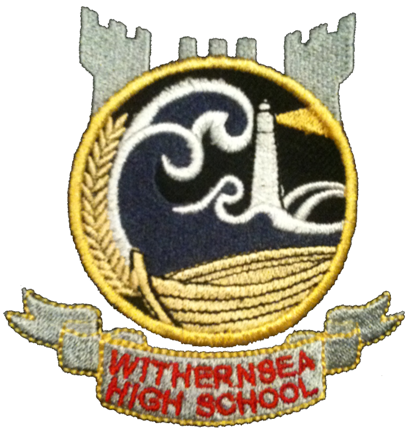 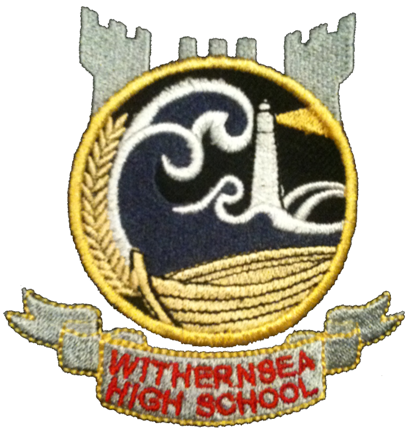 THE ROLE OF THE FORM TUTORThe Form Tutor has a crucial role to play in the development of the school. He/she has a daily contact with the pupils in the form and should play a major part in fostering positive approaches to work, to the school and in the community as a whole. The role is undoubtedly demanding in terms of commitment and in terms of time. Clearly, not all aspects of the job can be done at any one time. Form tutors need to keep a sense of balance and work at the various elements of the role as part of an ongoing process throughout the course of the school year. If colleagues set the same standards of pupil expectation, then life is simpler for the whole school community.Their role is also to work as part of a House team to oversee the academic, pastoral and personal development of all students within their House group, but specifically their tutor group.Tutor group ethos and House timeTutors will:Work with the tutor group to create a cohesive group and positive ethosProvide a calm and purposeful atmosphere in tutor time during which students canprepare for their learning byEnsuring and monitoring that students are in correct school uniform and taking action where necessaryEnsuring and monitoring that students adhere to school rules regarding jewellery and make up etcCompleting the register whilst students are quiet to ensure accuracy, including absences and latenessCheck that students bring the correct equipment to school, and ensure that when they leave the tutor room they are equipped appropriately with:student plannersequipment for the day e.g. pen, pencil, ruler, colouring crayons, books etcInform students of notices and arrangements contained in the student bulletinDeal with any issues of concern from the previous dayDeal with rewards and sanctions in accordance with the schools Behaviour for Learning policyOn specified days to ensure that students arrive quietly, promptly and in alphabetical order for assembly, and to actively supervise their tutor group during the assemblyEnsure that whole school policies and expectations are clearly understood and implemented within the groupDistribute letters, newsletters and any other communications homeEnsure that the tutor room is well managed and cared for, that tutor notices are regularly updated, and that the room is left tidy at the end of the tutor periodAttend parents eveningAttend House/Year group meetings in line with the school’s meetings calendarRegistration and AttendanceBe present in class room to greet the students at the start of Form time according to the agreed routinesRegister students in line with agreed school guidelinesFollow the school policy in chasing up unauthorised absence, and liaising with Head of House as applicableAlert the Head of House to any concerns regarding students’ attendance and punctualityMonitor punctuality and ensure that students attend detention as appropriateGive weekly rewards for good attendanceLiaise with the Head of House about students causing concern in terms of punctuality and attendanceBehaviour and pastoral supportEnsure that all members of the tutor group understand the expectations of the school for behaviour in class and around the schoolPraise and reward students for good behaviourMonitor the behaviour of individual students and of the whole class as described in the schools Behaviour for Learning policy Under the direction of the Head of House and in line with the schools BfL policy take further action, to improve poor behaviour by members of their tutor groupWhere appropriate or through the Head of house communicate with parents/carers about students causing concernAlert the Head of House to any concerns regarding student’s behaviour or attitude if it does not improveGive weekly rewards for good behaviourCheck that students conform with uniform rulesLiaise with HoH, SENCO, HoF and other staff as appropriate, regarding students' progress and welfare.Academic progress and homeworkMonitor the progress of students within the tutor group via progress reports and through information from the Progress TeamIntervene through discussions with students (and, where appropriate, staff) Assess where students are in relation to the Expert Learner Matrix and discuss with students how to improveReport the ELM level of each student using SIMs at the time of the data collectionCheck that students are prepared for learning and have the correct equipment and books for the dayEncourage and celebrate effort and achievement through use of the school’s rewards systemComplete the tutor reportsMonitor concerns from staff if homework is not being completed.Liaise with parents and Head of House or Head of Faculty about homework concerns as appropriateEnsure students have a copy of their timetable in their plannersStudents' personal and social developmentMonitor and support the personal and social development of the individual group membersProvide opportunities and encourage students to take responsibilityPlan, prepare and deliver tutor time activities in line with the tutor time programmeProvide opportunities within Form time for students to work together, to co-operate, to develop trust and respect, to learn to manage conflict and to take responsibility for their own actionsModel the behaviour, attitudes and values which we expect for our studentsEncourage students to attend extra-curricular activities Encourage students to attend extra-curricular activities Record Extra-Curricular House/Prom Points on SIMsEncourage students to take part in activities such as charity events, volunteering, sporting events, assemblies etc